Hulpmiddel ter voorbereiding examen maatschappijleer



Vragen ter voorbereiding van de casussen:
1. Waarom is dit een maatschappelijk probleem?
2. Wie hebben er met dit probleem te maken?
3. Wat zouden de betrokkenen als oplossingen van dit probleem kunnen zien.
4. Welke belangen hebben de betrokkenen?
5. Welk belangen tegenstelling is er tussen de betrokken groepen?
6. Wat is jouw mening over dit maatschappelijk probleem?
7. Wat heeft dit probleem voor invloed op de maatschappij?
8. Vergelijk dit probleem met andere landen/tijd, is het daar anders, wat dan….
9. Heb jij te maken met dit probleem

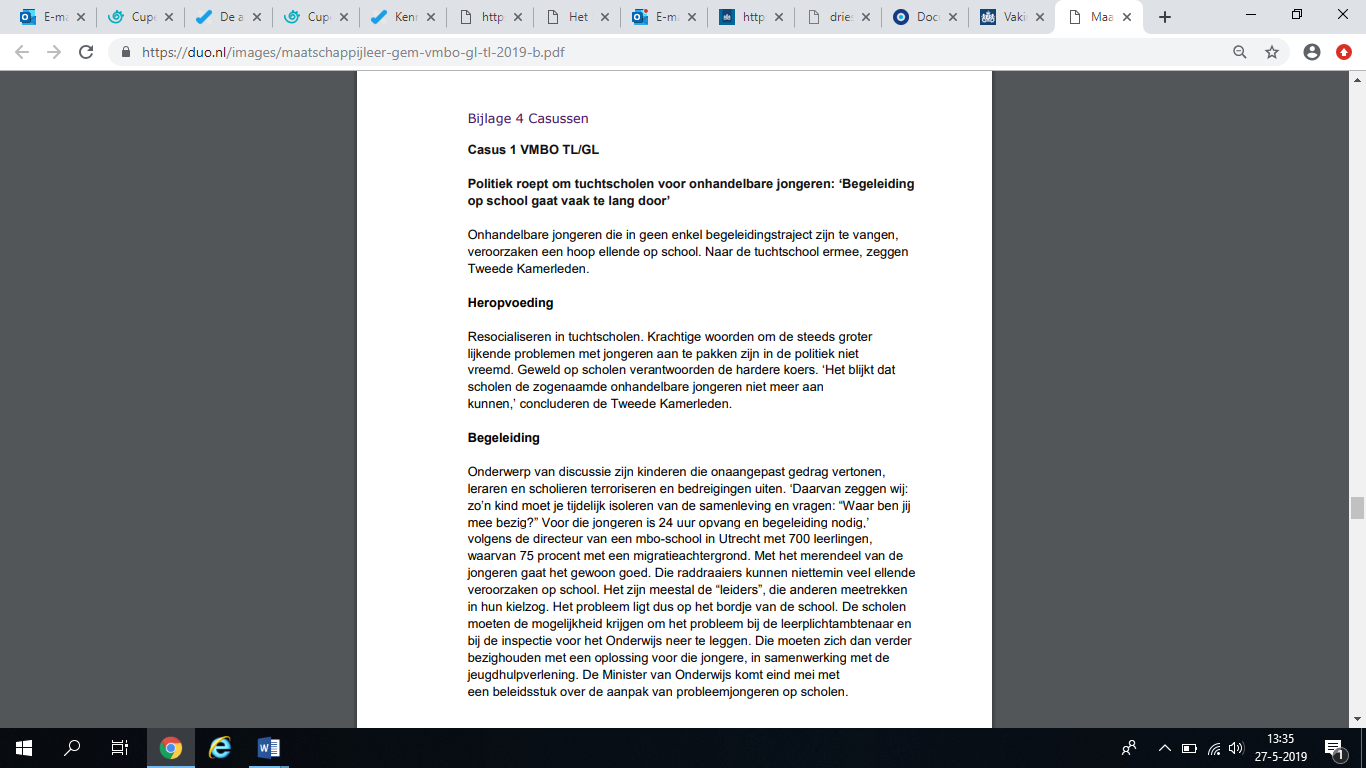 1. Waarom is dit een maatschappelijk probleem?
2. Wie hebben er met dit probleem te maken?
3. Wat zouden de betrokkenen als oplossingen van dit probleem kunnen zien.
4. Welke belangen hebben de betrokkenen?
5. Welk belangen tegenstelling is er tussen de betrokken groepen?
6. Wat is jouw mening over dit maatschappelijk probleem?
7. Wat heeft dit probleem voor invloed op de maatschappij?
8. Vergelijk dit probleem met andere landen/tijd, is het daar anders, wat dan….
9. Heb jij te maken met dit probleem

1. Waarom is dit een maatschappelijk probleem?
2. Wie hebben er met dit probleem te maken?
3. Wat zouden de betrokkenen als oplossingen van dit probleem kunnen zien.
4. Welke belangen hebben de betrokkenen?
5. Welk belangen tegenstelling is er tussen de betrokken groepen?
6. Wat is jouw mening over dit maatschappelijk probleem?
7. Wat heeft dit probleem voor invloed op de maatschappij?
8. Vergelijk dit probleem met andere landen/tijd, is het daar anders, wat dan….
9. Heb jij te maken met dit probleem
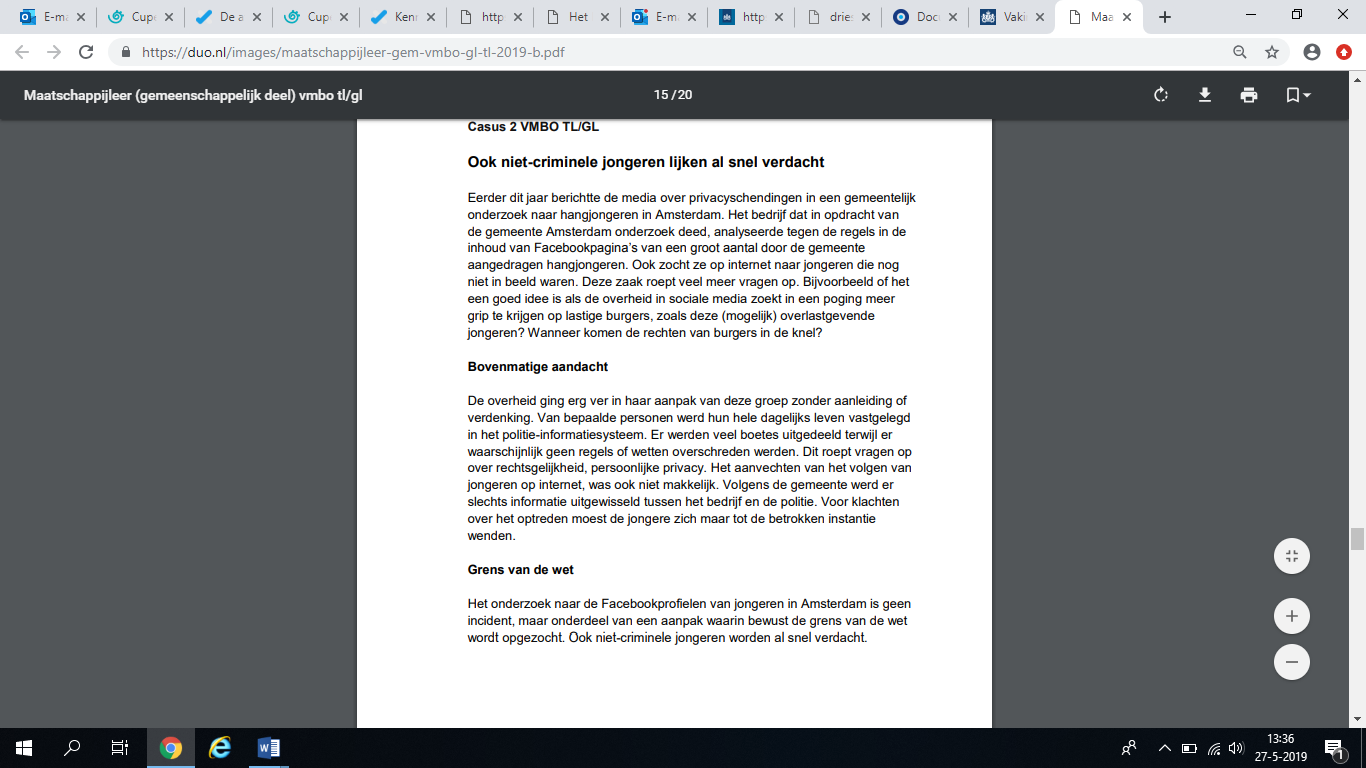 
1. Waarom is dit een maatschappelijk probleem?
2. Wie hebben er met dit probleem te maken?
3. Wat zouden de betrokkenen als oplossingen van dit probleem kunnen zien.
4. Welke belangen hebben de betrokkenen?
5. Welk belangen tegenstelling is er tussen de betrokken groepen?
6. Wat is jouw mening over dit maatschappelijk probleem?
7. Wat heeft dit probleem voor invloed op de maatschappij?
8. Vergelijk dit probleem met andere landen/tijd, is het daar anders, wat dan….
9. Heb jij te maken met dit probleem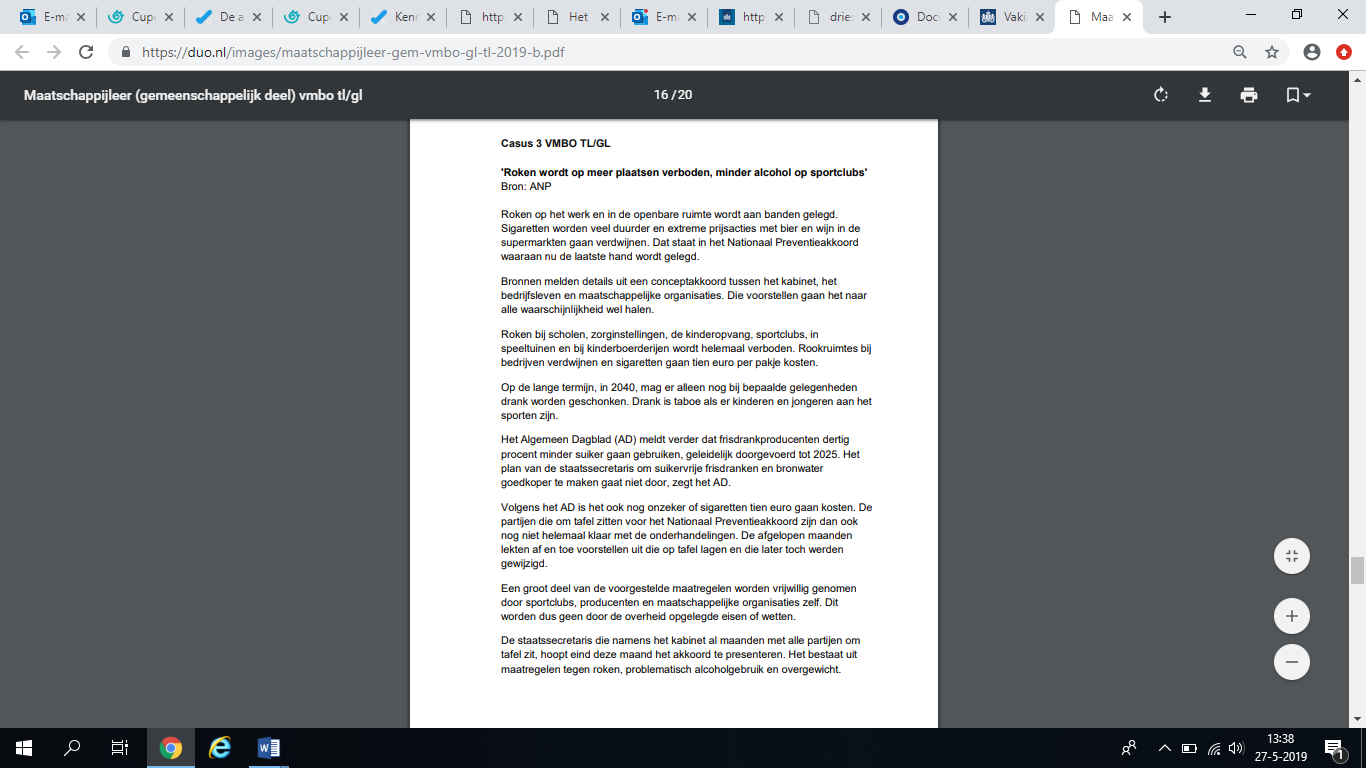 1. 1. Waarom is dit een maatschappelijk probleem?
2. Wie hebben er met dit probleem te maken?
3. Wat zouden de betrokkenen als oplossingen van dit probleem kunnen zien.
4. Welke belangen hebben de betrokkenen?
5. Welk belangen tegenstelling is er tussen de betrokken groepen?
6. Wat is jouw mening over dit maatschappelijk probleem?
7. Wat heeft dit probleem voor invloed op de maatschappij?
8. Vergelijk dit probleem met andere landen/tijd, is het daar anders, wat dan….
9. Heb jij te maken met dit probleem
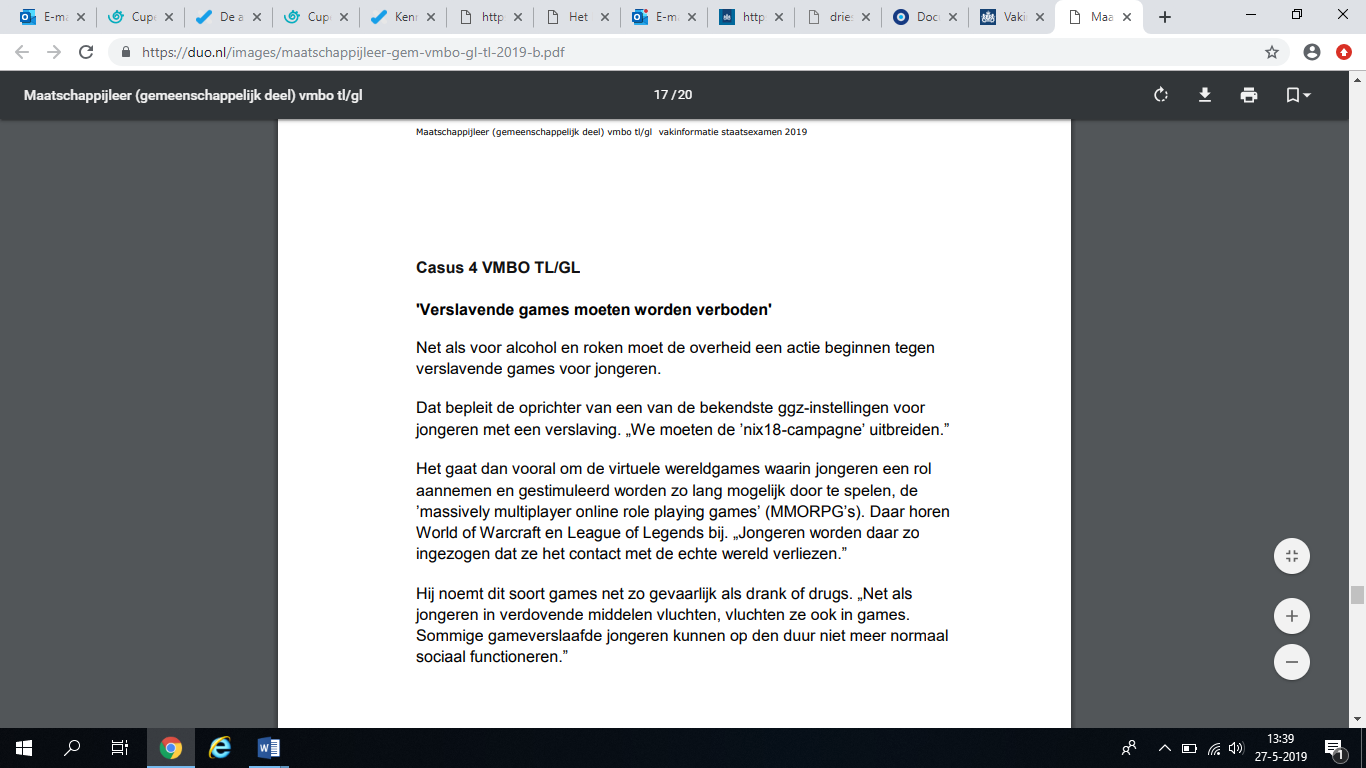 




1. Waarom is dit een maatschappelijk probleem?
2. Wie hebben er met dit probleem te maken?
3. Wat zouden de betrokkenen als oplossingen van dit probleem kunnen zien.
4. Welke belangen hebben de betrokkenen?
5. Welk belangen tegenstelling is er tussen de betrokken groepen?
6. Wat is jouw mening over dit maatschappelijk probleem?
7. Wat heeft dit probleem voor invloed op de maatschappij?
8. Vergelijk dit probleem met andere landen/tijd, is het daar anders, wat dan….
9. Heb jij te maken met dit probleem

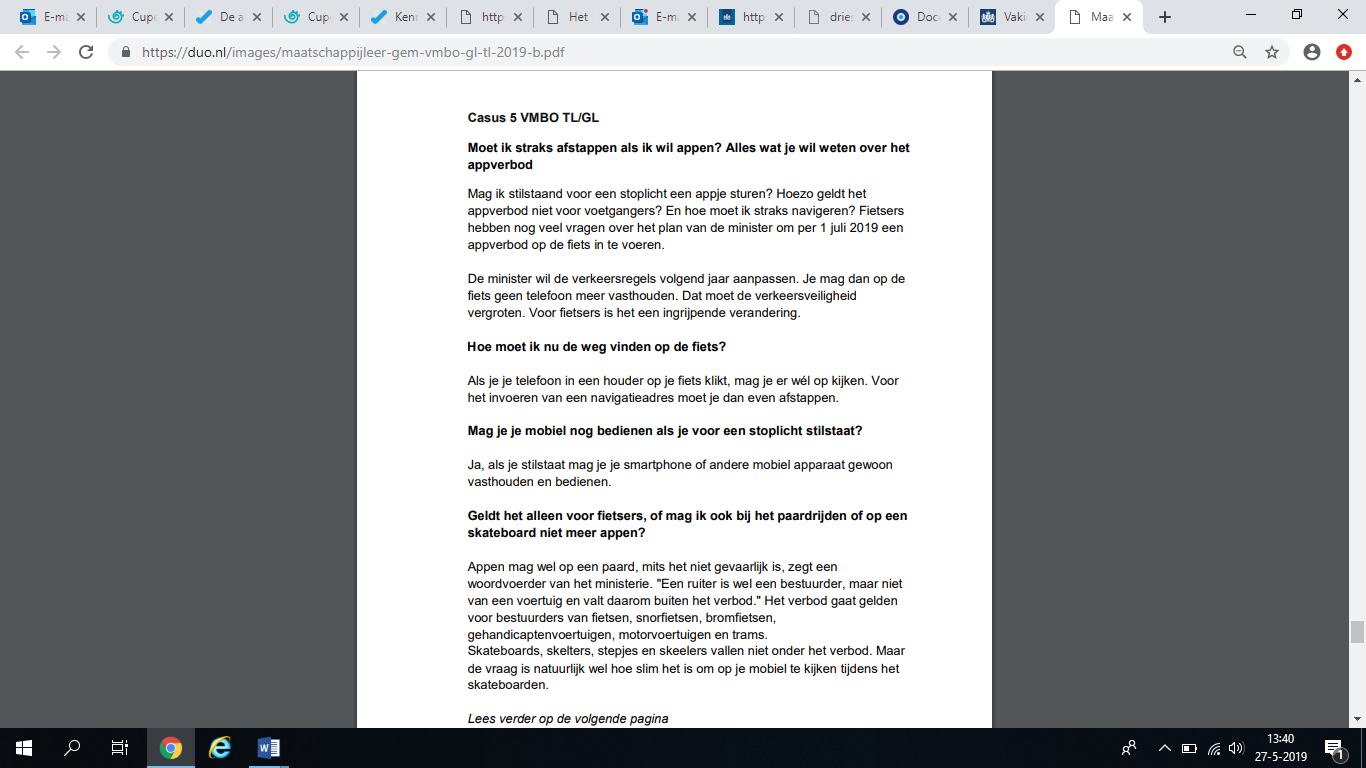 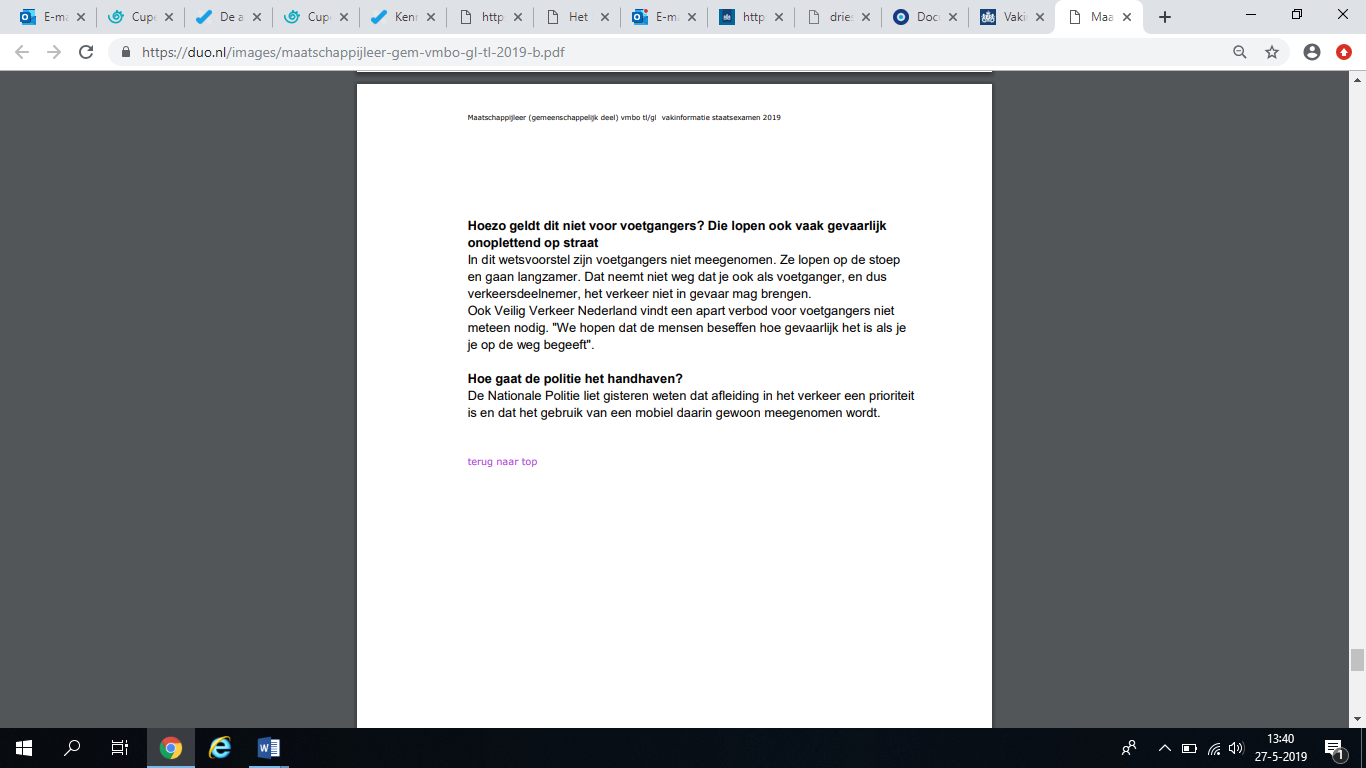 